Datums skatāms laika zīmogā	Nr. 01-09/5682Veselības ministrija ir izskatījusi Zemkopības ministrijas precizēto Ministru kabineta noteikumu projektu  “Noteikumi par iedzīvotāju nodrošināšanu ar pārtiku valsts apdraudējuma gadījumā" (turpmāk – noteikumu projekts) (VSS-1227) un informē, ka atbalsta tā tālāku virzību, vienlaikus izsakot šādus iebildumus:Ņemot vērā, ka personāls, kas iesaistīts apdraudējumu seku likvidēšanā, strādā nepārtrauktā režīmā un veic vitāli svarīgas funkcijas, tam būtu jānosaka augstākā prioritārā grupa pārtikas nodrošinājumā, tādēļ lūdzam noteikumu projekta 2. punktu izteikt šādā redakcijā:“2. Noteikumi nosaka prioritārās grupas, kurām attiecīgā prioritārā secībā tiek nodrošināta vienas dienas norma:2.1. personālam, kas veic neatliekamos valsts apdraudējuma seku likvidēšanas pasākumus;2.2. valsts iekšienē pārvietotiem (evakuētiem) civiliedzīvotājiem;2.3. pilnā valsts vai pašvaldības apgādībā esošiem iedzīvotājiem.”Lūdzam papildināt noteikumu projekta anotāciju, norādot uz kādu iestāžu personālu ir attiecināms noteikumu projekta 2. punkta 2.3 apakšpunkts “personālam, kas veic neatliekamos valsts apdraudējuma seku likvidēšanas pasākumus.”Noteikumu projekts paredz pārtikas nodrošināšanu pilnā valsts vai pašvaldības apgādībā esošiem iedzīvotājiem, sociālās aprūpes namu un ārstniecības iestāžu pacientiem, ieslodzījumu vietās un īslaicīgās aizturēšanas telpās esošām personām u.c. Lūdzam papildināt noteikumu projekta anotāciju ar aprakstu, kā tiks organizēta minēto iestāžu darbinieku un aprūpes personāla nodrošināšana ar pārtiku valsts apdraudējuma gadījumā.Noteikumu projekta anotācijā pie detalizēta finanšu aprēķina ir iekļautas iestādes -  Nacionālie bruņotie spēki, Neatliekamās medicīniskās palīdzības dienests, Valsts policija, Valsts robežsardze un Valsts ugunsdzēsības un glābšanas dienests. Lūdzam anotācijā precizēt, vai personāla skaits ir norādīts ņemot vērā visu personāla skaitu iestādē kopā vai personāla skaitu dienā, kas iesaistīts neatliekamos valsts apdraudējuma seku likvidēšanas pasākumos. Papildus informējam, ka Neatliekamās medicīniskās palīdzības dienestā kopumā uz 2021. gada 1. novembri tiek nodarbināti 3470 darbinieki un 13 ierēdņi un kopš š.g. 15. jūnija, kad elektroniskā pasta vēstulē sniedzām informāciju par tajā brīdī aktuālo personāla skaitu, ir notikušas izmaiņas, tādēļ lūdzam noteikumu projektā precizēt neatliekamos valsts apdraudējuma seku likvidēšanas pasākumos iesaistīto Neatliekamās medicīniskās palīdzības dienesta darbinieku skaitu, norādot 1000 darbiniekus dienā un attiecīgi veicot pārrēķinu provizoriskajās izmaksās. Lūdzam izvērtēt noteikumu projekta 2. pielikuma II. daļā noteikto vienas dienas pārtikas normas apmēru personālam, kas veic neatliekamos valsts apdraudējuma seku likvidēšanas pasākumus. Veicot aprēķinus par vienas dienas pārtikas normas enerģētisko vērtību, var secināt, ka tā vidēji saturētu 1700 - 2600 kcal enerģijas. Vēršam uzmanību, ka dienā nepieciešamais enerģijas daudzums ir atkarīgs no vairākiem faktoriem, t.sk. fiziskās slodzes intensitātes. Saskaņā ar Veselības ministrijas 2017. gadā izstrādātajām “Ieteicamajām enerģijas un uzturvielu devām Latvijas iedzīvotājiem” vīriešiem darbspējas vecumā ar augstu fizisko slodzi dienā nepieciešamais enerģijas daudzums ir lielāks nekā tas tiek nodrošināts ar noteikumu projektā noteikto vienas dienas pārtikas normu, līdz ar to ievērojamai daļai personāla, kas veic neatliekamos valsts apdraudējuma seku likvidēšanas pasākumus, netiktu nodrošināts fiziskajai slodzei atbilstošs enerģijas daudzums. Papildus vēršam uzmanību, ka Nacionālo bruņoto spēku tīmekļa vietnē minētās vienas sausās uzturdevas paciņas, kas paredzēta vienai ēdienreizei, enerģētiskā vērtība ir ne mazāka kā 1200 kcal.Noteikumu projekta anotācijā ir minēts, ka vienas dienas pārtikas norma ir noteikta tā, lai ēdiens būtu ātri pagatavojams, ar diezgan ilgu derīguma termiņu un uzglabājams vienkāršos apstākļos, kā arī sastāvētu no tādiem produktiem, kurus valsts tautsaimniecība spētu nodrošināt valsts apdraudējuma gadījumā, tādējādi tiešā veidā mazinot valsts atkarību no ārvalstu piegādēm krīzes apstākļos. Ņemot vērā iepriekš minētos aspektus, noteikumu projektā noteikto vienas dienas pārtikas normu personālam, kas veic neatliekos valsts apdraudējuma seku likvidēšanas pasākumus, varētu papildināt ar, piemēram, žāvētiem augļiem vai augļu biezeni, līdzīgi kā tas ir noteikts spēkā esošajos 2007. gada 28. augusta Ministru kabineta noteikumos Nr. 585 “Noteikumi par iedzīvotāju nodrošināšanu ar pārtiku valsts apdraudējuma gadījumā”, tādējādi palielinot enerģētisko vērtību. Sabiedrības veselības departamentaVeselības veicināšanas un atkarībuprofilakses nodaļas vecākā eksperte Maija Ceruka  Tālrunis: 67876075,maija.ceruka@vm.gov.lv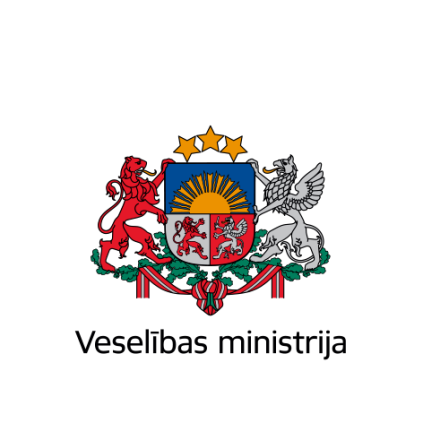 Brīvības iela 72, Rīga, LV-1011, tālr. 67876000, fakss 67876002, e-pasts vm@vm.gov.lv, www.vm.gov.lvBrīvības iela 72, Rīga, LV-1011, tālr. 67876000, fakss 67876002, e-pasts vm@vm.gov.lv, www.vm.gov.lvBrīvības iela 72, Rīga, LV-1011, tālr. 67876000, fakss 67876002, e-pasts vm@vm.gov.lv, www.vm.gov.lvRīgāRīgāRīgāUz27.10.2021.Zemkopības ministrijaiLiga.Sejane@zm.gov.lvPar MK noteikumu projekta (VSS-1227) piecu dienu elektronisko saskaņošanuValsts sekretāra vietnieka veselības politikas jautājumos p.i.(paraksts*)Antra Valdmane